$260,000.00TISDALL-SCHELL2910 10TH AVE WEST, MOBRIDGELOTS 2A,3A,4A & 5A, 1ST SUBD. OF GOVT. LOT 2 IN NW4 OF STR 18-124-79RECORD #3486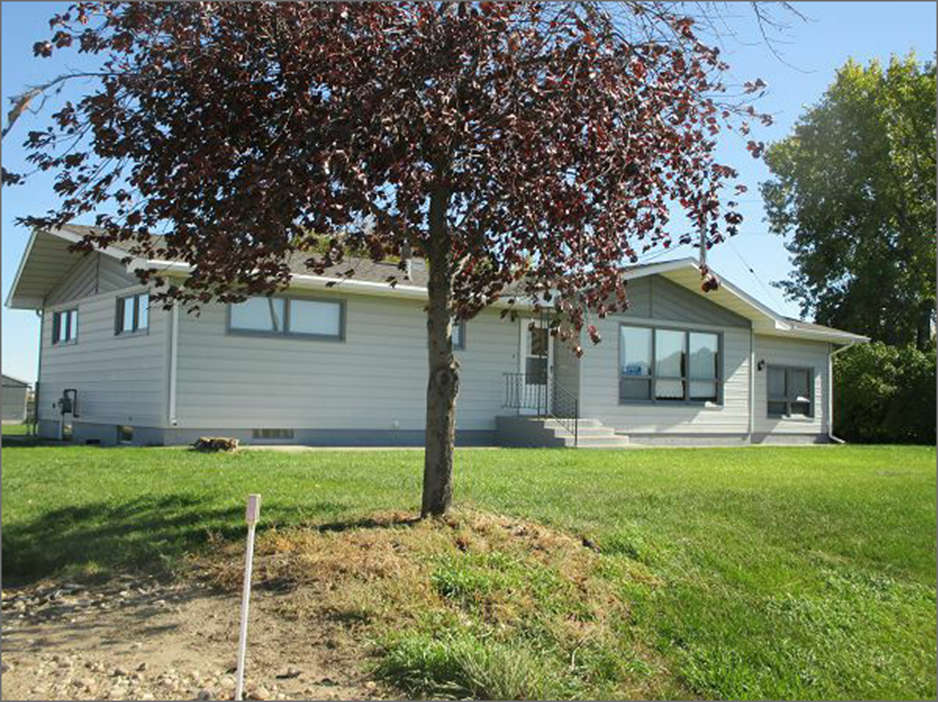 LOT SIZE 4 ACRES                                                       GROUND FLOOR 2036 SQ FT  ONE STORY SINGLE FAMILY                                     3 BEDROOMS 2 BATHSAVERAGE QUALITY & CONDITION                          BASEMENT 1286 SQ FTBUILT IN 1965                                                             FINISHED LIVING 1200 SQ FT2015; NATURAL GAS, CENTRAL AIR                       WOOD DECK 252 SQ FTEGRESS ON NORTH, METAL SIDING                      3 SEASON COVERED DECKWOOD/METAL WINDOWS POOR                          390 SQ FT ADDITIONSLIDING GLASS DOOR                                               1200 SQ FT STORAGE/GARAGELEAN TO TYPE 3 SEASON PORCH                           1440 SQ FT BUILDING/BARNSOLD ON 8/9/17 FOR 260,000   ESTATE AUCTIONASSESSED IN 2017 AT $190,740ASSESSED IN 2012 AT $113,780             SOLD IN 2001 FOR $145,000               